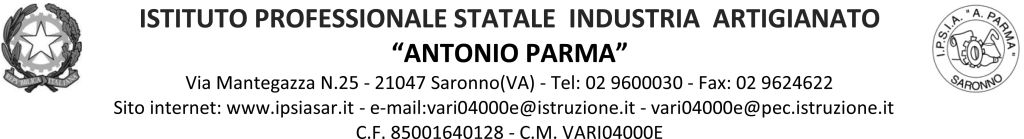 Circ.123							Saronno, 03/12/21AGLI ALUNNI AI DOCENTICLASSE 5 BSOggetto: Assemblea di classe 5BSVisti fatti accaduti mercoledì 01.12.2021 e sentiti i docenti e gli alunni coinvolti si convoca il Consiglio di Classe allargato a tutti gli studenti della classe per lunedì 06 dicembre alle ore 14.15 per discutere il seguente o.d.g.:Valutazione dei fatti accaduti, proposte di miglioramento clima classe ed eventuali provvedimenti disciplinari.	IL DIRIGENTE SCOLASTICO	Prof. Alberto Ranco